АДМИНИСТРАЦИЯ АЛЕКСАНДРОВСКОГО СЕЛЬСКОГО ПОСЕЛЕНИЯАЗОВСКОГО РАЙОНА РОСТОВСКОЙ ОБЛАСТИ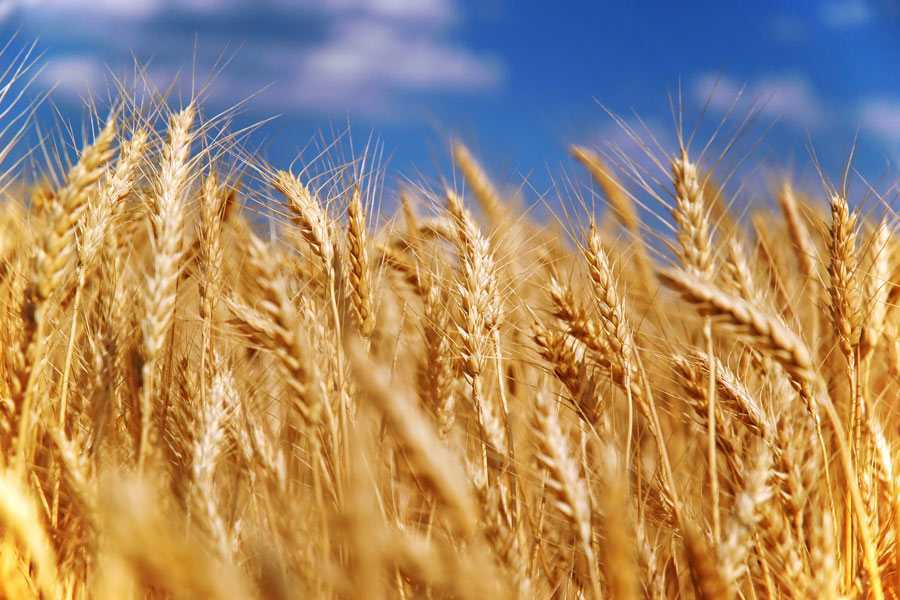 ВЕСТНИК
АЛЕКСАНДРОВСКОГОСЕЛЬСКОГО ПОСЕЛЕНИЯГлавный редактор:Н.Л.ХижнякРедакционная коллегия:Т.В.Фомина (заместитель Главного редактора)А.В.Бойко (ответственный секретарь)Н.А.ЛемешкоО.О.ЮсуповаЮ.С.ВласенкоЕ.А.ОвчинниковаВыпуск № 3июнь2014 годас.АлександровкаСОДЕРЖАНИЕРОССИЙСКАЯ ФЕДЕРАЦИЯРОСТОВСКАЯ ОБЛАСТЬАЗОВСКИЙ РАЙОНМУНИЦИПАЛЬНОЕ ОБРАЗОВАНИЕ«АЛЕКСАНДРОВСКОЕ СЕЛЬСКОЕ ПОСЕЛЕНИЕ»СОБРАНИЕ ДЕПУТАТОВ АЛЕКСАНДРОВСКОГОСЕЛЬСКОГО ПОСЕЛЕНИЯРЕШЕНИЕ  « О внесении изменений и дополнений в решение   «О БЮДЖЕТЕ АЛЕКСАНДРОВСКОГО СЕЛЬСКОГО ПОСЕЛЕНИЯ  АЗОВСКОГО РАЙОНА  НА 2014 ГОД И НА ПЛАНОВЫЙ ПЕРИОД 2015 и  2016 ГОДОВ»»  В соответствии с Бюджетным законодательством Российской Федерации, Положением «О бюджетном процессе в Александровском сельском поселении», Собрание депутатов Александровского сельского поселения РЕШИЛО:Статья 1      Внести в решение Собрания депутатов Александровского сельского поселения от 19 декабря 2013 года № 48   «О бюджете Александровского сельского поселения Азовского района на 2014 год и на плановый период 2015 и 2016годов» следующие изменения:Пункт 1 статьи 1 изложить в новой  редакции:Статья 1. Основные характеристики  бюджета Александровского сельского поселения Азовского района на 2014 год  и на плановый  период 2015 – 2016 годов1. Утвердить основные характеристики  бюджета Александровского сельского поселения Азовского района на 2014 год, определенные с учетом уровня инфляции, не превышающего 5,0 процента (декабрь 2014 года к декабрю 2013 года):1) прогнозируемый общий объем доходов бюджета Александровского сельского поселения Азовского района  в сумме 19 961,5 тыс. рублей;2) общий объем расходов бюджета Александровского сельского поселения Азовского района в сумме 20 062,7  тыс. рублей;3) предельный объем муниципального долга Александровского сельского поселения Азовского района  в сумме 15 508,0 тыс. рублей;4) верхний предел муниципального внутреннего долга Александровского сельского поселения Азовского района на 01 января 2015 года в сумме 0,0 тыс.рублей, в том числе верхний предел долга по муниципальным гарантиям Александровского сельского поселения  Азовского района в сумме 0,0 тыс. рублей;5) прогнозируемый дефицит бюджета Александровского сельского поселения Азовского района в сумме 101,2 тыс. рублей.1.2. Приложения 1, 3,11,13,15 изложить в новой редакции согласно приложениям к настоящему решению. Статья 2.       Вступление в силу настоящего РешенияНастоящее Решение вступает в силу со дня подписания  и подлежит обнародованию.                                                                                             Приложение №1	к решению Собрания депутатов 	«О внесении изменений и дополнений в 	решение"О бюджете Александровского сельского 	поселения Азовского района на 2014 год	  и на плановый период 2015 и 2016 годов»                                                                                             от 30.06.2014   №66	Объем поступлений доходов бюджета Александровского 	сельского поселения Азовского района на 2014 год	(тыс. рублей)	Код	Код бюджетной 	Наименование			классификации 	Наименование статьи доходов	Сумма	Российской Федерации	1 00 00000 00 0000 000	НАЛОГОВЫЕ И НЕНАЛОГОВЫЕ ДОХОДЫ 	15 508.0	1 01 00000 00 0000 000	НАЛОГИ НА ПРИБЫЛЬ, ДОХОДЫ 	1 872.9	1 01 02000 01 0000 110	Налог на доходы физических лиц 	1 872.9	1 01 02010 01 0000 110	Налог на доходы физических лиц с доходов, 	1 872.9	источником которых является налоговый 	агент, за исключением доходов, в отношении 	которых исчисление и уплата налога 	осуществляются в соответствии со статьями 	227, 2271 и 228 Налогового кодекса 	Российской Федерации	1 03 00000 00 0000 000	НАЛОГИ НА ТОВАРЫ (РАБОТЫ, УСЛУГИ), 	5 554.6	РЕАЛИЗУЕМЫЕ НА ТЕРРИТОРИИ 	РОССИЙСКОЙ ФЕДЕРАЦИИ 	1 03 02000 01 0000 110	Акцизы по подакцизным товарам (продукции),	5 554.6	 производимым на территории Российской 	Федерации 	1 03 02230 01 0000 110	Доходы от уплаты акцизов на дизельное 	2 033.0	топливо, подлежащие распределению между 	бюджетами субъектов Российской Федерации 	и местными бюджетами с учетом 	установленных дифференцированных 	нормативов отчислений в местные бюджеты 	1 03 02240 01 0000 110	Доходы от уплаты акцизов на моторные масла 	42.1	для дизельных и (или) карбюраторных 	(инжекторных) двигателей, подлежащие 	рапределению между бюджетами субъектов 	Российской Федерации и местными 	бюджетами с учетом установленных 	дифференцированных нормативов отчислений	 в местные бюджеты 	1 03 02250 01 0000 110	Доходы от уплаты акцизов на автомобильный 	3 291.5	бензин, подлежащие рапределению между 	бюджетами субъектов Российской Федерации 	и местными бюджетами с учетом 	установленных дифференцированных 	нормативов отчислений в местные бюджеты 	1 03 02260 01 0000 110	Доходы от уплаты акцизов на прямогонный 	188.0	бензин, подлежащие рапределению между 	бюджетами субъектов Российской Федерации 	и местными бюджетами с учетом 	установленных дифференцированных 	нормативов отчислений в местные бюджеты 	1 05 00000 00 0000 000	НАЛОГИ НА СОВОКУПНЫЙ ДОХОД 	1 178.5	1 05 01000 00 0000 110	Налог, взимаемый в связи с применением 	539.6	упрощенной системы налогообложения 	1 05 01010 01 0000 110	Налог, взимаемый с налогоплательщиков, 	490.8	выбравших в качестве объекта 	налогообложения доходы 	1 05 01011 01 0000 110	Налог, взимаемый с налогоплательщиков, 	490.8	выбравших в качестве объекта 	налогообложения доходы 	1 05 01020 01 0000 110	Налог, взимаемый с налогоплательщиков, 	48.8	выбравших в качестве объекта 	налогообложения доходы, уменьшенные на 	величину расходов 	1 05 01021 01 0000 110	Налог, взимаемый с налогоплательщиков, 	48.8	выбравших в качестве объекта 	налогообложения доходы, уменьшенные на 	величину расходов 	1 05 03000 01 0000 110	Единый сельскохозяйственный налог 	638.9	1 05 03010 01 0000 110	Единый сельскохозяйственный налог 	638.9	1 06 00000 00 0000 000	НАЛОГИ НА ИМУЩЕСТВО 	5 819.6	1 06 01000 00 0000 110	Налог на имущество физических лиц 	195.6	1 06 01030 10 0000 110	Налог на имущество физических лиц, 	195.6	взимаемый по ставкам, применяемым к 	объектам налогообложения, расположенным в 	границах поселений 	1 06 06000 00 0000 110	Земельный налог 	5 624.0	Код	Код бюджетной 	Наименование			классификации 	Наименование статьи доходов	Сумма	Российской Федерации	1 06 06010 00 0000 110	Земельный налог, взимаемый по ставкам, 	5 393.0	установленным в соответствии с подпунктом 1	 пункта 1 статьи 394 Налогового кодекса 	Российской Федерации 	1 06 06013 10 0000 110	Земельный налог, взимаемый по ставкам, 	5 393.0	установленным в соответствии с подпунктом 1	 пункта 1 статьи 394 Налогового кодекса 	Российской Федерации и применяемым к 	объектам налогообложения, расположенным в 	границах поселений 	1 06 06020 00 0000 110	Земельный налог, взимаемый по ставкам, 	231.0	установленным в соответствии с подпунктом 2	 пункта 1 статьи 394 Налогового кодекса 	Российской Федерации 	1 06 06023 10 0000 110	Земельный налог, взимаемый по ставкам, 	231.0	установленным в соответствии с подпунктом 2	 пункта 1 статьи 394 Налогового кодекса 	Российской Федерации и применяемым к 	объектам налогообложения, расположенным в 	границах поселений 	1 08 00000 00 0000 000	ГОСУДАРСТВЕННАЯ ПОШЛИНА 	129.9	1 08 04000 01 0000 110	Государственная пошлина за совершение 	129.9	нотариальных действий (за исключением 	действий, совершаемых консульскими 	учреждениями Российской Федерации) 	1 08 04020 01 0000 110	Государственная пошлина за совершение 	129.9	нотариальных действий должностными 	лицами органов местного самоуправления, 	уполномоченными в соответствии с 	законодательными актами Российской 	Федерации на совершение нотариальных 	действий 	1 09 00000 00 0000 000	ЗАДОЛЖЕННОСТЬ И ПЕРЕРАСЧЕТЫ ПО 	0.5	ОТМЕНЕННЫМ НАЛОГАМ, СБОРАМ И 	ИНЫМ ОБЯЗАТЕЛЬНЫМ ПЛАТЕЖАМ 	1 09 04000 00 0000 110	Налоги на имущество 	0.5	1 09 04050 00 0000 110	Земельный налог (по обязательствам, 	0.5	возникшим до 1 января 2006 года) 	Код	Код бюджетной 	Наименование			классификации 	Наименование статьи доходов	Сумма	Российской Федерации	1 09 04053 10 0000 110	Земельный налог (по обязательствам, 	0.5	возникшим до 1 января 2006 года), 	мобилизуемый на территориях поселений 	1 11 00000 00 0000 000	ДОХОДЫ ОТ ИСПОЛЬЗОВАНИЯ 	717.3	ИМУЩЕСТВА, НАХОДЯЩЕГОСЯ В 	ГОСУДАРСТВЕННОЙ И МУНИЦИПАЛЬНОЙ	 СОБСТВЕННОСТИ 	1 11 05000 00 0000 120	Доходы, получаемые в виде арендной либо 	717.3	иной платы за передачу в возмездное 	пользование государственного и 	муниципального имущества (за исключением 	имущества бюджетных и автономных 	учреждений, а также имущества 	государственных и муниципальных унитарных	 предприятий, в том числе казенных) 	1 11 05010 00 0000 120	Доходы, получаемые в виде арендной платы за	451.0	 земельные участки, государственная 	собственность на которые не разграничена, а 	также средства от продажи права на 	заключение договоров аренды указанных 	земельных участков 	1 11 05013 10 0000 120	Доходы, получаемые в виде арендной платы за	451.0	 земельные участки, государственная 	собственность на которые не разграничена и 	которые расположены в границах поселений, а	 также средства от продажи права на 	заключение договоров аренды указанных 	земельных участков 	1 11 05030 00 0000 120	Доходы от сдачи в аренду имущества, 	266.3	находящегося в оперативном управлении 	органов государственной власти, органов 	местного самоуправления, государственных 	внебюджетных фондов и созданных ими 	учреждений (за исключением имущества 	бюджетных и автономных учреждений) 	Код	Код бюджетной 	Наименование			классификации 	Наименование статьи доходов	Сумма	Российской Федерации	1 11 05035 10 0000 120	Доходы от сдачи в аренду имущества, 	266.3	находящегося в оперативном управлении 	органов управления поселений и созданных 	ими учреждений (за исключением имущества 	муниципальных бюджетных и автономных 	учреждений) 	1 14 00000 00 0000 000	ДОХОДЫ ОТ ПРОДАЖИ МАТЕРИАЛЬНЫХ 	207.4	И НЕМАТЕРИАЛЬНЫХ АКТИВОВ 	1 14 06000 00 0000 430	Доходы от продажи земельных участков, 	207.4	находящихся в государственной и 	муниципальной собственности (за 	исключением земельных участков бюджетных 	и автономных учреждений) 	1 14 06010 00 0000 430	Доходы от продажи земельных участков, 	207.4	государственная собственность на которые не 	разграничена 	1 14 06013 10 0000 430	Доходы от продажи земельных участков, 	207.4	государственная собственность на которые не 	разграничена и которые расположены в 	границах поселений 	1 16 00000 00 0000 000	ШТРАФЫ, САНКЦИИ, ВОЗМЕЩЕНИЕ 	27.3	УЩЕРБА 	1 16 51000 02 0000 140	Денежные взыскания (штрафы), 	27.3	установленные законами субъектов 	Российской Федерации за несоблюдение 	муниципальных правовых актов 	1 16 51040 02 0000 140	Денежные взыскания (штрафы),установленные	27.3	 законами субъектов Российской Федерации за 	несоблюдение муниципальных правовых 	актов, зачисляемые в бюджеты поселений 	2 00 00000 00 0000 000	БЕЗВОЗМЕЗДНЫЕ ПОСТУПЛЕНИЯ 	4 453.5	2 02 00000 00 0000 000	Безвозмездные поступления от других 	2 453.5	бюджетов бюджетной системы Российской 	Федерации 	2 02 01000 00 0000 151	Дотации бюджетам субъектов Российской 	1 275.1	Федерации и муниципальных образований 	2 02 01001 00 0000 151	Дотации на выравнивание бюджетной 	1 275.1	обеспеченности 	Код	Код бюджетной 	Наименование			классификации 	Наименование статьи доходов	Сумма	Российской Федерации	2 02 01001 10 0000 151	Дотации бюджетам поселений на 	1 275.1	выравнивание уровня бюджетной 	обеспеченности 	2 02 03000 00 0000 151	Субвенции бюджетам субъектов Российской 	154.6	Федерации и муниципальных образований 	2 02 03015 00 0000 151	Субвенции бюджетам на осуществление 	154.4	первичного воинского учета на территориях, 	где отсутствуют военные комиссариаты 	2 02 03015 10 0000 151	Субвенции бюджетам поселений на 	154.4	осуществление первичного воинского учета на 	территориях, где отсутствуют военные 	комиссариаты 	2 02 03024 00 0000 151	Субвенции местным бюджетам на 	0.2	выполнение передаваемых полномочий 	субъектов Российской Федерации 	2 02 03024 10 0000 151	Субвенции бюджетам поселений на 	0.2	выполнение передаваемых полномочий 	субъектов Российской Федерации 	2 02 04000 00 0000 151	Иные межбюджетные трансферты 	1 023.8	2 02 04999 00 0000 151	Прочие межбюджетные трансферты, 	1 023.8	передаваемые бюджетам 	2 02 04999 10 0000 151	Прочие межбюджетные трансферты, 	1 023.8	передаваемые бюджетам поселений 	2 07 00000 00 0000 180	ПРОЧИЕ БЕЗВОЗМЕЗДНЫЕ ПОСТУПЛЕНИЯ 	2 000.0	2 07 05000 10 0000 180	Прочие безвозмездные поступления в 	2 000.0	бюджеты поселений 	2 07 05010 10 0000 180	Безвозмездные поступления от физических и 	2 000.0	юридических лиц на финансовое обеспечение 	дорожной деятельности, в том числе 	добровольных пожертвований, в отношении 	автомобильных дорог общего пользования 	местного значения поселений 	Всего доходов 	19 961.5	Глава Александровского сельского поселения                                Н.Л.Хижняк                                                                                                                                                                     Приложение №11	к решению Собрания депутатов 	«О внесении изменений и дополнений в 	решение "О бюджете Александровского 	сельского поселения Азовского района на 	2014 год и на плановый период 2015 и 2016 годов»                                                                                                                                                                        от  30.06.2014     №66	Распределение бюджетных ассигнований	по разделам, подразделам, целевым статьям (муниципальным	программам Александровского сельского поселения и непрограммным направлениям 	деятельности),  группам (подгруппам) видов расходов классификации 	расходов бюджета Александровского сельского поселения Азовского района на 2014 год	(тыс. рублей)	Наименование	Рз	ПР	ЦСР	ВР	Сумма	ВСЕГО	20 062,7	ОБЩЕГОСУДАРСТВЕННЫЕ ВОПРОСЫ	01	6 407,9	Функционирование высшего должностного лица субъекта Российской Федерации и 	01	02	876,8	муниципального образования	Расходы на выплаты по оплате труда работников муниципальных органов (Расходы на 	01	02	89 1 	120	876,8	выплаты персоналу государственных (муниципальных) органов)	Функционирование Правительства Российской Федерации, высших исполнительных 	01	04	5 319,1	органов государственной власти субъектов Российской Федерации, местных 	администраций	Мероприятия по замене ламп накаливания и других неэффективных элементов систем 	01	04	06 1 	240	5,0	освещения, в том числе светильников, на энергосберегающие (в том числе не менее 	30% от объема на основе саетодиодов) (Иные закупки товаров, работ и услуг для 	обеспечения государственных (муниципальных) нужд)	Расходы на выплаты по оплате труда работников муниципальных органов (Расходы на 	01	04	13 1 	120	4 360,8	выплаты персоналу государственных (муниципальных) органов)	Наименование	Рз	ПР	ЦСР	ВР	Сумма	Расходы на обеспечение функций муниципальных органов (Иные закупки товаров, 	01	04	13 1 	240	885,9	работ и услуг для обеспечения государственных (муниципальных) нужд)	Мероприятия по диспансеризации аппарата управления (Иные закупки товаров, работ 	01	04	13 1 	240	30,0	и услуг для обеспечения государственных (муниципальных) нужд)	Субвенции на осуществление полномочий по определению перчня должностных лиц, 	01	04	99 9 	240	0,2	уполномоченных составлять протоколы об административных правонарушениях, 	предусмотренных статьями 2.2,2.4,2.7,2.9,3.2,4.1,4.4,5.1,5.2,6.2,6.3,6.4,7.1,7.2,7.3 (в 	части нарушения установленных нормативными правовыми актами органом местного 	самоуправления првил организации пассажирских перевозок автомобильным 	транспортом), 8.1-8.3, частью 2 статьи 9.1, статьей 9.3 Областного закона от 25 октября	 2002 года № 273- ЗС "Об административных правонарушениях" (Иные закупки 	товаров, работ и услуг для обеспечения государственных (муниципальных) нужд)	Межбюджетные трансферты по передаче полномочий в области градостроительства на	01	04	99 9 	540	37,2	 территории сельского поселения (Иные межбюджетные трансферты)	Другие общегосударственные вопросы	01	13	212,0	Совершенствоавние организации муниципальной службы, внедрение эффективных 	01	13	01 1 	240	32,0	технологий и современных методов кадровой работы, развитие системы подготовки 	кадров для муниципальной службы (Иные закупки товаров, работ и услуг для 	обеспечения государственных (муниципальных) нужд)	Расходы по созданию для инвалидов и других маломобильных групп доступной и 	01	13	14 1 	240	50,0	комфортной среды жизнедеятельности (Иные закупки товаров, работ и услуг для 	обеспечения государственных (муниципальных) нужд)	Оценка государственного имущества, признание прав и регулирование отношений 	01	13	99 9 	240	30,0	недвижимости государственной собственности (Иные закупки товаров, работ и услуг 	для обеспечения государственных (муниципальных) нужд)	Расходы на оплату налога на имущество организаций, земельного налога, а так же 	01	13	99 9 	850	100,0	уплата прочих налогов и сборов и иных платежей (Уплата налогов, сборов и иных 	платежей)	Наименование	Рз	ПР	ЦСР	ВР	Сумма	НАЦИОНАЛЬНАЯ ОБОРОНА	02	154,4	Мобилизационная и вневойсковая подготовка	02	03	154,4	Субвенция на осуществление первичного воинского учета на территориях где 	02	03	99 9 	120	154,4	отсуствуют военные комиссариаты (Расходы на выплаты персоналу государственных 	(муниципальных) органов)	НАЦИОНАЛЬНАЯ БЕЗОПАСНОСТЬ И ПРАВООХРАНИТЕЛЬНАЯ ДЕЯТЕЛЬНОСТЬ	03	327,6	Защита населения и территории от чрезвычайных ситуаций природного и 	03	09	327,6	техногенного характера, гражданская оборона	Мероприятия по обеспечению пожарной безопасности (Иные закупки товаров, работ и	03	09	02 1 	240	50,0	 услуг для обеспечения государственных (муниципальных) нужд)	Мероприятия по защите населения (Иные закупки товаров, работ и услуг для 	03	09	02 2 	240	20,0	обеспечения государственных (муниципальных) нужд)	Межбюджетные трансферты из бюджета сельского поселения бюджету Азовского 	03	09	02 2 	540	242,6	района о части полномочий по защите населения и территории от ЧС природного и 	техногенного характера (Иные межбюджетные трансферты)	Мероприятия по антитеррористической защищенности объектов социальной сферы 	03	09	03 1 	240	10,0	(Иные закупки товаров, работ и услуг для обеспечения государственных 	(муниципальных) нужд)	Мероприятия на обеспечение реализации комплекса мер по противодействию 	03	09	03 2 	240	5,0	злоупотреблению наркотиками и их незаконному обороту на территории сельского 	поселения (Иные закупки товаров, работ и услуг для обеспечения государственных 	(муниципальных) нужд)	НАЦИОНАЛЬНАЯ ЭКОНОМИКА	04	8 015,5	 Дорожное хозяйство (дорожные фонды)	04	09	8 015,5	Мероприятия на софинансирование расходов на ремонт автодорог общего пользования	04	09	04 1 	240	22,1	 местного значения (Иные закупки товаров, работ и услуг для обеспечения 	государственных (муниципальных) нужд)	3	Наименование	Рз	ПР	ЦСР	ВР	Сумма	Расходы на ремонт и содержание автодорог общего пользования местного значения 	04	09	04 1 	240	3 054,6	(Иные закупки товаров, работ и услуг для обеспечения государственных 	(муниципальных) нужд)	Расходы на разработку ПСД на строительство автодорог общего пользования местного 	04	09	04 1 	410	2 500,0	значения (Бюджетные инвестиции)	Расходы на ремонт и содержание автодорог общего пользования местного значения 	04	09	04 1 	240	418,8	(Иные закупки товаров, работ и услуг для обеспечения государственных 	(муниципальных) нужд)	Мероприятия по обеспечению безопасности дорожного движения на территории 	04	09	04 2 	240	20,0	сельского поселения (Иные закупки товаров, работ и услуг для обеспечения 	государственных (муниципальных) нужд)	Расходы на погашение кредиторской задолженности по разработке ПСД на 	04	09	99 9 	240	1 600,0	капитальный ремонт автодорог общего пользования местного значения (Иные закупки 	товаров, работ и услуг для обеспечения государственных (муниципальных) нужд)	Расходы на погашение кредиторской задолженности по разработке ПСД на 	04	09	99 9 	240	400,0	строительство автодорог общего пользования местного значения (Иные закупки 	товаров, работ и услуг для обеспечения государственных (муниципальных) нужд)	ЖИЛИЩНО-КОММУНАЛЬНОЕ ХОЗЯЙСТВО	05	905,8	Жилищное хозяйство	05	01	74,4	Средства на предоставление субсидий управляющим организациям, товариществам 	05	01	05 1 	240	19,4	собственников жилья, жилищно-строительным кооперативам, жилищным или иным 	специализированным потребительским кооперативам на проведение капитального 	ремонта многоквартирных домов, разработку и (или) изготовление ПСД, проведение 	энергетических обследований многоквартирных домов (Иные закупки товаров, работ и	 услуг для обеспечения государственных (муниципальных) нужд)	Расходы по уплате имущественного взноса "Ростовскому областному фонду содействия	05	01	05 1 	630	55,0	 капитальному ремонту" (Субсидии некоммерческим организациям (за исключением 	государственных (муниципальных) учреждений))	Наименование	Рз	ПР	ЦСР	ВР	Сумма	Коммунальное хозяйство	05	02	198,4	Расходы на капитальный ремонт объектов вдопроводно-канализационного хозяйства 	05	02	05 2 	240	153,8	(Иные закупки товаров, работ и услуг для обеспечения государственных 	(муниципальных) нужд)	Расходы на ремонт и обслуживание объектов водоснабжения, развитие коммунальной 	05	02	05 2 	240	44,6	инфраструктуры, повышение качества водоснабжения (Иные закупки товаров, работ и 	услуг для обеспечения государственных (муниципальных) нужд)	Благоустройство	05	03	633,0	Мероприятия по оплате и обслуживанию уличного освещения (Иные закупки товаров, 	05	03	07 1 	240	508,0	работ и услуг для обеспечения государственных (муниципальных) нужд)	Расходы по обустройству и содержанию детских площадок (Иные закупки товаров, 	05	03	09 1 	240	10,0	работ и услуг для обеспечения государственных (муниципальных) нужд)	Расходы по содержанию и ремонту площадок мусорных контейнеров и площадок к 	05	03	09 1 	240	110,0	ним, а так же содержание территории сельского поселения (Иные закупки товаров, 	работ и услуг для обеспечения государственных (муниципальных) нужд)	Расходы по отлову бродячих животных, дезинфекция и дератизация от насекомых 	05	03	09 1 	240	5,0	(Иные закупки товаров, работ и услуг для обеспечения государственных 	(муниципальных) нужд)	КУЛЬТУРА, КИНЕМАТОГРАФИЯ	08	4 241,5	Культура	08	01	4 241,5	Мероприятия по замене ламп накаливания и других неэффективных элементов систем 	08	01	06 1 	610	5,0	освещения, в том числе светильников, на энергосберегающие (в том числе не менее 	30% от объема на основе светодиодов) в бюджетных учреждениях (Субсидии 	бюджетным учреждениям)	Мероприятия по замене ламп накаливания и других неэффективных элементов систем 	08	01	06 1 	610	2,0	освещения, в том числе светильников, на энергосберегающие (в том числе не менее 	30% от объема на основе светодиодов) в бюджетных учреждениях (Субсидии 	бюджетным учреждениям)	5	Наименование	Рз	ПР	ЦСР	ВР	Сумма	Субсидия на обеспечение деятельности культуры (Субсидии бюджетным 	08	01	10 1 	610	1 785,3	Субсидия на обеспечение деятельности библиотеки (Субсидии бюджетным 	08	01	10 1 	610	2 449,2	учреждениям)	ФИЗИЧЕСКАЯ КУЛЬТУРА И СПОРТ	11	10,0	Физическая культура	11	01	10,0	Расходы на физкультурные и массово-спортивные мероприятия (Иные закупки 	11	01	11 1 	240	10,0	товаров, работ и услуг для обеспечения государственных (муниципальных) нужд)	Глава Александровского сельского поселения                                  Н.Л.Хижняк                                                                                               Приложение №13	к решению Собрания депутатов 	«О внесении изменений и дополнений в 	решение"О бюджете Александровского 	сельского поселения Азовского района на                                                                   2014 год и на плановый период 2015 и 2016 годов»                                                                                                 от 30.06.2014  №66	Ведомственная структура расходов	бюджета Александровского сельского поселения Азовского района на	(тыс. рублей)	Наименование	Мин	Рз	ПР	ЦСР	ВР	Сумма	ВСЕГО	   	20 062,7	Администрация Александровского 	951	20 062,7	сельского поселения	Расходы на выплаты по оплате труда 	951	01	02	89 1 	120	876,8	работников муниципальных органов 	(Расходы на выплаты персоналу 	государственных (муниципальных) 	органов)	Мероприятия по замене ламп накаливания 	951	01	04	06 1 	240	5,0	и других неэффективных элементов систем 	освещения, в том числе светильников, на 	энергосберегающие (в том числе не менее 	30% от объема на основе саетодиодов) 	(Иные закупки товаров, работ и услуг для 	обеспечения государственных 	(муниципальных) нужд)	Расходы на выплаты по оплате труда 	951	01	04	13 1 	120	4 360,8	работников муниципальных органов 	(Расходы на выплаты персоналу 	государственных (муниципальных) 	органов)	Расходы на обеспечение функций 	951	01	04	13 1 	240	885,9	муниципальных органов (Иные закупки 	товаров, работ и услуг для обеспечения 	государственных (муниципальных) нужд)	Мероприятия по диспансеризации 	951	01	04	13 1 	240	30,0	аппарата управления (Иные закупки 	товаров, работ и услуг для обеспечения 	государственных (муниципальных) нужд)	Наименование	Мин	Рз	ПР	ЦСР	ВР	Сумма	Субвенции на осуществление полномочий 	951	01	04	99 9 	240	0,2	по определению перчня должностных лиц,	 уполномоченных составлять протоколы об	 административных правонарушениях, 	предусмотренных статьями 	2.2,2.4,2.7,2.9,3.2,4.1,4.4,5.1,5.2,6.2,6.3,6.4,7	.1,7.2,7.3 (в части нарушения 	установленных нормативными правовыми	 актами органом местного самоуправления 	првил организации пассажирских 	перевозок автомобильным транспортом), 	8.1-8.3, частью 2 статьи 9.1, статьей 9.3 	Областного закона от 25 октября 2002 года 	№ 273- ЗС "Об административных 	правонарушениях" (Иные закупки товаров, 	работ и услуг для обеспечения 	государственных (муниципальных) нужд)	Межбюджетные трансферты по передаче 	951	01	04	99 9 	540	37,2	полномочий в области градостроительства 	на территории сельского поселения (Иные 	межбюджетные трансферты)	Совершенствоавние организации 	951	01	13	01 1 	240	32,0	муниципальной службы, внедрение 	эффективных технологий и современных 	методов кадровой работы, развитие 	системы подготовки кадров для 	муниципальной службы (Иные закупки 	товаров, работ и услуг для обеспечения 	государственных (муниципальных) нужд)	Расходы по созданию для инвалидов и 	951	01	13	14 1 	240	50,0	других маломобильных групп доступной и 	комфортной среды жизнедеятельности 	(Иные закупки товаров, работ и услуг для 	обеспечения государственных 	(муниципальных) нужд)	Оценка государственного имущества, 	951	01	13	99 9 	240	30,0	признание прав и регулирование 	отношений недвижимости 	государственной собственности (Иные 	закупки товаров, работ и услуг для 	обеспечения государственных 	(муниципальных) нужд)	Наименование	Мин	Рз	ПР	ЦСР	ВР	Сумма	Расходы на оплату налога на имущество 	951	01	13	99 9 	850	100,0	организаций, земельного налога, а так же 	уплата прочих налогов и сборов и иных 	платежей (Уплата налогов, сборов и иных 	платежей)	Субвенция на осуществление первичного 	951	02	03	99 9 	120	154,4	воинского учета на территориях где 	отсуствуют военные комиссариаты 	(Расходы на выплаты персоналу 	государственных (муниципальных) 	органов)	Мероприятия по обеспечению пожарной 	951	03	09	02 1 	240	50,0	безопасности (Иные закупки товаров, 	работ и услуг для обеспечения 	государственных (муниципальных) нужд)	Мероприятия по защите населения (Иные 	951	03	09	02 2 	240	20,0	закупки товаров, работ и услуг для 	обеспечения государственных 	(муниципальных) нужд)	Межбюджетные трансферты из бюджета 	951	03	09	02 2 	540	242,6	сельского поселения бюджету Азовского 	района о части полномочий по защите 	населения и территории от ЧС природного	 и техногенного характера (Иные 	межбюджетные трансферты)	Мероприятия по антитеррористической 	951	03	09	03 1 	240	10,0	защищенности объектов социальной сферы	 (Иные закупки товаров, работ и услуг для 	обеспечения государственных 	(муниципальных) нужд)	Мероприятия на обеспечение реализации 	951	03	09	03 2 	240	5,0	комплекса мер по противодействию 	злоупотреблению наркотиками и их 	незаконному обороту на территории 	сельского поселения (Иные закупки 	товаров, работ и услуг для обеспечения 	государственных (муниципальных) нужд)	Мероприятия на софинансирование 	951	04	09	04 1 	240	22,1	расходов на ремонт автодорог общего 	пользования местного значения (Иные 	закупки товаров, работ и услуг для 	обеспечения государственных 	(муниципальных) нужд)	3	Наименование	Мин	Рз	ПР	ЦСР	ВР	Сумма	Расходы на ремонт и содержание 	951	04	09	04 1 	240	3 054,6	автодорог общего пользования местного 	значения (Иные закупки товаров, работ и 	услуг для обеспечения государственных 	(муниципальных) нужд)	Расходы на разработку ПСД на 	951	04	09	04 1 	410	2 500,0	строительство автодорог общего 	пользования местного значения 	(Бюджетные инвестиции)	Расходы на ремонт и содержание 	951	04	09	04 1 	240	418,8	автодорог общего пользования местного 	значения (Иные закупки товаров, работ и 	услуг для обеспечения государственных 	(муниципальных) нужд)	Мероприятия по обеспечению 	951	04	09	04 2 	240	20,0	безопасности дорожного движения на 	территории сельского поселения (Иные 	закупки товаров, работ и услуг для 	обеспечения государственных 	(муниципальных) нужд)	Расходы на погашение кредиторской 	951	04	09	99 9 	240	1 600,0	задолженности по разработке ПСД на 	капитальный ремонт автодорог общего 	пользования местного значения (Иные 	закупки товаров, работ и услуг для 	обеспечения государственных 	(муниципальных) нужд)	Расходы на погашение кредиторской 	951	04	09	99 9 	240	400,0	задолженности по разработке ПСД на 	строительство автодорог общего 	пользования местного значения (Иные 	закупки товаров, работ и услуг для 	обеспечения государственных 	(муниципальных) нужд)	4	Наименование	Мин	Рз	ПР	ЦСР	ВР	Сумма	Средства на предоставление субсидий 	951	05	01	05 1 	240	19,4	управляющим организациям, 	товариществам собственников жилья, 	жилищно-строительным кооперативам, 	жилищным или иным 	специализированным потребительским 	кооперативам на проведение капитального	 ремонта многоквартирных домов, 	разработку и (или) изготовление ПСД, 	проведение энергетических обследований 	многоквартирных домов (Иные закупки 	товаров, работ и услуг для обеспечения 	государственных (муниципальных) нужд)	Расходы по уплате имущественного взноса 	951	05	01	05 1 	630	55,0	"Ростовскому областному фонду 	содействия капитальному ремонту" 	(Субсидии некоммерческим организациям 	(за исключением государственных 	(муниципальных) учреждений))	Расходы на капитальный ремонт объектов 	951	05	02	05 2 	240	153,8	вдопроводно-канализационного хозяйства 	(Иные закупки товаров, работ и услуг для 	обеспечения государственных 	(муниципальных) нужд)	Расходы на ремонт и обслуживание 	951	05	02	05 2 	240	44,6	объектов водоснабжения, развитие 	коммунальной инфраструктуры, 	повышение качества водоснабжения (Иные	 закупки товаров, работ и услуг для 	обеспечения государственных 	(муниципальных) нужд)	Мероприятия по оплате и обслуживанию 	951	05	03	07 1 	240	508,0	уличного освещения (Иные закупки 	товаров, работ и услуг для обеспечения 	государственных (муниципальных) нужд)	Расходы по обустройству и содержанию 	951	05	03	09 1 	240	10,0	детских площадок (Иные закупки товаров, 	работ и услуг для обеспечения 	государственных (муниципальных) нужд)	5	Наименование	Мин	Рз	ПР	ЦСР	ВР	Сумма	Расходы по содержанию и ремонту 	951	05	03	09 1 	240	110,0	площадок мусорных контейнеров и 	площадок к ним, а так же содержание 	территории сельского поселения (Иные 	закупки товаров, работ и услуг для 	обеспечения государственных 	(муниципальных) нужд)	Расходы по отлову бродячих животных, 	951	05	03	09 1 	240	5,0	дезинфекция и дератизация от насекомых 	(Иные закупки товаров, работ и услуг для 	обеспечения государственных 	(муниципальных) нужд)	Мероприятия по замене ламп накаливания 	951	08	01	06 1 	610	5,0	и других неэффективных элементов систем 	освещения, в том числе светильников, на 	энергосберегающие (в том числе не менее 	30% от объема на основе светодиодов) в 	бюджетных учреждениях (Субсидии 	бюджетным учреждениям)	Мероприятия по замене ламп накаливания 	951	08	01	06 1 	610	2,0	и других неэффективных элементов систем 	освещения, в том числе светильников, на 	энергосберегающие (в том числе не менее 	30% от объема на основе светодиодов) в 	бюджетных учреждениях (Субсидии 	бюджетным учреждениям)	Субсидия на обеспечение деятельности 	951	08	01	10 1 	610	1 785,3	культуры (Субсидии бюджетным 	учреждениям)	Субсидия на обеспечение деятельности 	951	08	01	10 1 	610	2 449,2	библиотеки (Субсидии бюджетным 	учреждениям)	Расходы на физкультурные и 	951	11	01	11 1 	240	10,0	массово-спортивные мероприятия (Иные 	закупки товаров, работ и услуг для 	обеспечения государственных 	Глава Александровского сельского поселения                             Н.Л.Хижняк                                                                                                                                                                      Приложение № 15	к решению Собрания депутатов	«О внесении изменений и дополнений"О 	бюджете Александровского сельского 	поселения Азовского района на 2014 год	  и на плановый период 2015 и 2016 годов»                                                                                                                                                                             от 30.06.2014  №66	Распределение бюджетных ассигнований	по целевым статьям (муниципальным программам Александровского сельского поселения	и непрограммным направлениям деятельности), 	группам (подгруппам) видов расходов, разделам, подразделам	классификации расходов бюджета Александровского сельского поселения Азовского района на 2014 год	(тыс. рублей)	Наименование	ЦСР	ВР	Рз	ПР	Сумма	ВСЕГО	20 062,7	Муниципальная программа Александровского сельского поселения 	01 0 0000	32,0	"Развитие муниципальной службы в Александровском сельском поселении"	Подпрограмма "Развитие муниципальной службы в сельском поселении"	01 1 0000	32,0	Совершенствоавние организации муниципальной службы, внедрение 	01 1 2854	240	01	13	32,0	эффективных технологий и современных методов кадровой работы, 	развитие системы подготовки кадров для муниципальной службы (Иные 	закупки товаров, работ и услуг для обеспечения государственных 	Муниципальная программа Александровского сельского поселения "Защита 	02 0 0000	312,6	населения и территории Александровского сельского поселения от 	чрезвычайных ситуаций, обеспечение пожарной безопасности"	Подпрограмма "Пожарная безопасность"	02 1 0000	50,0	Мероприятия по обеспечению пожарной безопасности (Иные закупки 	02 1 2831	240	03	09	50,0	товаров, работ и услуг для обеспечения государственных (муниципальных) 	Подпрограмма "Защита населения от чрезвычайных ситуаций"	02 2 0000	262,6	Наименование	ЦСР	ВР	Рз	ПР	Сумма	Мероприятия по защите населения (Иные закупки товаров, работ и услуг для	02 2 2832	240	03	09	20,0	 обеспечения государственных (муниципальных) нужд)	Межбюджетные трансферты из бюджета сельского поселения бюджету 	02 2 8502	540	03	09	242,6	Азовского района о части полномочий по защите населения и территории от 	ЧС природного и техногенного характера (Иные межбюджетные 	Муниципальная программа Александровского сельского поселения 	03 0 0000	15,0	"Обеспечение общественного порядка и противодействие преступности"	Подпрограмма "Профилактика экстремизма и терроризма в 	03 1 0000	10,0	Александровском сельском поселении"	Мероприятия по антитеррористической защищенности объектов социальной 	03 1 2829	240	03	09	10,0	сферы (Иные закупки товаров, работ и услуг для обеспечения 	государственных (муниципальных) нужд)	Подпрограмма "Комплексные меры противодействия злоупотреблению 	03 2 0000	5,0	наркотиками и их незаконному оброту"	Мероприятия на обеспечение реализации комплекса мер по 	03 2 2830	240	03	09	5,0	противодействию злоупотреблению наркотиками и их незаконному обороту 	на территории сельского поселения (Иные закупки товаров, работ и услуг 	для обеспечения государственных (муниципальных) нужд)	Муниципальная программа Александровского сельского поселения 	04 0 0000	6 015,5	"Развитие транспортной системы"	Подпрограмма "Развитие транспортной инфраструктуры Александровского 	04 1 0000	5 995,5	сельского поселения"	Мероприятия на софинансирование расходов на ремонт автодорог общего 	04 1 0351	240	04	09	22,1	пользования местного значения (Иные закупки товаров, работ и услуг для 	обеспечения государственных (муниципальных) нужд)	Расходы на ремонт и содержание автодорог общего пользования местного 	04 1 2838	240	04	09	3 054,6	значения (Иные закупки товаров, работ и услуг для обеспечения 	государственных (муниципальных) нужд)	Наименование	ЦСР	ВР	Рз	ПР	Сумма	Расходы на разработку ПСД на строительство автодорог общего пользования 	04 1 2842	410	04	09	2 500,0	местного значения (Бюджетные инвестиции)	Расходы на ремонт и содержание автодорог общего пользования местного 	04 1 7351	240	04	09	418,8	значения (Иные закупки товаров, работ и услуг для обеспечения 	государственных (муниципальных) нужд)	Подпрограмма "Повышение безопасности дорожного движения на 	04 2 0000	20,0	территории Александролвского сельского поселения"	Мероприятия по обеспечению безопасности дорожного движения на 	04 2 2839	240	04	09	20,0	территории сельского поселения (Иные закупки товаров, работ и услуг для 	обеспечения государственных (муниципальных) нужд)	Муниципальная программа Александровского сельского поселения 	05 0 0000	272,8	"Обеспечение качественными жилищно-коммунальными услугами 	населения Александровского сельского поселения"	Подпрограмма "Развитие жилищного хозяйства в Александровском сельском	05 1 0000	74,4	 поселении"	Средства на предоставление субсидий управляющим организациям, 	05 1 2828	240	05	01	19,4	товариществам собственников жилья, жилищно-строительным 	кооперативам, жилищным или иным специализированным потребительским	 кооперативам на проведение капитального ремонта многоквартирных 	домов, разработку и (или) изготовление ПСД, проведение энергетических 	обследований многоквартирных домов (Иные закупки товаров, работ и услуг	 для обеспечения государственных (муниципальных) нужд)	Расходы по уплате имущественного взноса "Ростовскому областному фонду 	05 1 6808	630	05	01	55,0	содействия капитальному ремонту" (Субсидии некоммерческим 	организациям (за исключением государственных (муниципальных) 	Подпрограмма "Создание условий для обеспечения качественными 	05 2 0000	198,4	коммунальными услугами населения Александровского сельского 	Наименование	ЦСР	ВР	Рз	ПР	Сумма	Расходы на капитальный ремонт объектов вдопроводно-канализационного 	05 2 2821	240	05	02	153,8	хозяйства (Иные закупки товаров, работ и услуг для обеспечения 	государственных (муниципальных) нужд)	Расходы на ремонт и обслуживание объектов водоснабжения, развитие 	05 2 2863	240	05	02	44,6	коммунальной инфраструктуры, повышение качества водоснабжения (Иные	 закупки товаров, работ и услуг для обеспечения государственных 	(муниципальных) нужд)	Муниципальная программа Александровского сельского поселения 	06 0 0000	12,0	"Энергоэффективность и развитие энергетики на территории 	Александровского сельского поселения"	Подпрограмма "Энергосбережение и повышение энергетической 	06 1 0000	12,0	эффективности на территории Александровского сельского поселения "	Мероприятия по замене ламп накаливания и других неэффективных 	06 1 2843	240	01	04	5,0	элементов систем освещения, в том числе светильников, на 	энергосберегающие (в том числе не менее 30% от объема на основе 	саетодиодов) (Иные закупки товаров, работ и услуг для обеспечения 	Мероприятия по замене ламп накаливания и других неэффективных 	06 1 2859	610	08	01	5,0	элементов систем освещения, в том числе светильников, на 	энергосберегающие (в том числе не менее 30% от объема на основе 	светодиодов) в бюджетных учреждениях (Субсидии бюджетным 	Мероприятия по замене ламп накаливания и других неэффективных 	06 1 2959	610	08	01	2,0	элементов систем освещения, в том числе светильников, на 	энергосберегающие (в том числе не менее 30% от объема на основе 	светодиодов) в бюджетных учреждениях (Субсидии бюджетным 	Муниципальная программа Александровского сельского поселения 	07 0 0000	508,0	"Развитие сетей наружного освещения Александровского сельского 	поселения"	Подпрограмма "Развитие сетей наружного освещения"	07 1 0000	508,0	Наименование	ЦСР	ВР	Рз	ПР	Сумма	Мероприятия по оплате и обслуживанию уличного освещения (Иные 	07 1 2861	240	05	03	508,0	закупки товаров, работ и услуг для обеспечения государственных 	Муниципальная программа Александровского сельского поселения 	09 0 0000	125,0	"Благоустройство территории Александровского сельского поселения"	Подпрограмма "Прочее благоустройство"	09 1 0000	125,0	Расходы по обустройству и содержанию детских площадок (Иные закупки 	09 1 2851	240	05	03	10,0	товаров, работ и услуг для обеспечения государственных (муниципальных) 	Расходы по содержанию и ремонту площадок мусорных контейнеров и 	09 1 2852	240	05	03	110,0	площадок к ним, а так же содержание территории сельского поселения 	(Иные закупки товаров, работ и услуг для обеспечения государственных 	Расходы по отлову бродячих животных, дезинфекция и дератизация от 	09 1 2853	240	05	03	5,0	насекомых (Иные закупки товаров, работ и услуг для обеспечения 	государственных (муниципальных) нужд)	Муниципальная программа Александровского сельского поселения 	10 0 0000	4 234,5	"Развитите культуры"	Подпрограмма "Развитие культуры"	10 1 0000	4 234,5	Субсидия на обеспечение деятельности культуры (Субсидии бюджетным 	10 1 2859	610	08	01	1 785,3	учреждениям)	Субсидия на обеспечение деятельности библиотеки (Субсидии бюджетным 	10 1 2959	610	08	01	2 449,2	учреждениям)	Муниципальная программа Александровского сельского поселения 	11 0 0000	10,0	"Развитие физической культуры и спорта в Александровском сельском 	поселении"	Подпрограмма "Развитие физической культуры и массового спорта в 	11 1 0000	10,0	Александровском сельском поселении"	Расходы на физкультурные и массово-спортивные мероприятия (Иные 	11 1 2836	240	11	01	10,0	закупки товаров, работ и услуг для обеспечения государственных 	5	Наименование	ЦСР	ВР	Рз	ПР	Сумма	Муниципальная программа Александровского сельского поселения 	13 0 0000	5 276,7	"Управление муниципальными финансами и создание условий для 	эффективного управления муниципальными финансами"	Подпрограмма "Нормативно- методические обеспечение и организация 	13 1 0000	5 276,7	бюджетного процесса"	Расходы на выплаты по оплате труда работников муниципальных органов 	13 1 0011	120	01	04	4 360,8	(Расходы на выплаты персоналу государственных (муниципальных) органов)	Расходы на обеспечение функций муниципальных органов (Иные закупки 	13 1 0019	240	01	04	885,9	товаров, работ и услуг для обеспечения государственных (муниципальных) 	Мероприятия по диспансеризации аппарата управления (Иные закупки 	13 1 0021	240	01	04	30,0	товаров, работ и услуг для обеспечения государственных (муниципальных) 	Муниципальная программа Александровского сельского поселения 	14 0 0000	50,0	"Доступная среда"	Подпрограмма "Доступная среда"	14 1 0000	50,0	Расходы по созданию для инвалидов и других маломобильных групп 	14 1 2826	240	01	13	50,0	доступной и комфортной среды жизнедеятельности (Иные закупки товаров, 	работ и услуг для обеспечения государственных (муниципальных) нужд)	Обеспечение деятельности глав сельских поселений	89 0 0000	876,8	Глава сельского поселения	89 1 0000	876,8	Расходы на выплаты по оплате труда работников муниципальных органов 	89 1 0011	120	01	02	876,8	(Расходы на выплаты персоналу государственных (муниципальных) органов)	Непрограммные расходы муниципальных органов	99 0 0000	2 321,8	Непрограммные расходы	99 9 0000	2 321,8	Расходы на погашение кредиторской задолженности по разработке ПСД на 	99 9 2841	240	04	09	1 600,0	капитальный ремонт автодорог общего пользования местного значения 	(Иные закупки товаров, работ и услуг для обеспечения государственных 	(муниципальных) нужд)	6	Наименование	ЦСР	ВР	Рз	ПР	Сумма	Расходы на погашение кредиторской задолженности по разработке ПСД на 	99 9 2842	240	04	09	400,0	строительство автодорог общего пользования местного значения (Иные 	закупки товаров, работ и услуг для обеспечения государственных 	Оценка государственного имущества, признание прав и регулирование 	99 9 2858	240	01	13	30,0	отношений недвижимости государственной собственности (Иные закупки 	товаров, работ и услуг для обеспечения государственных (муниципальных) 	Расходы на оплату налога на имущество организаций, земельного налога, а 	99 9 2860	850	01	13	100,0	так же уплата прочих налогов и сборов и иных платежей (Уплата налогов, 	сборов и иных платежей)	Субвенция на осуществление первичного воинского учета на территориях 	99 9 5118	120	02	03	154,4	где отсуствуют военные комиссариаты (Расходы на выплаты персоналу 	государственных (муниципальных) органов)	Субвенции на осуществление полномочий по определению перчня 	99 9 7239	240	01	04	0,2	должностных лиц, уполномоченных составлять протоколы об 	административных правонарушениях, предусмотренных статьями 	2.2,2.4,2.7,2.9,3.2,4.1,4.4,5.1,5.2,6.2,6.3,6.4,7.1,7.2,7.3 (в части нарушения 	установленных нормативными правовыми актами органом местного 	самоуправления првил организации пассажирских перевозок 	автомобильным транспортом), 8.1-8.3, частью 2 статьи 9.1, статьей 9.3 	Областного закона от 25 октября 2002 года № 273- ЗС "Об административных	 правонарушениях" (Иные закупки товаров, работ и услуг для обеспечения 	государственных (муниципальных) нужд)	Межбюджетные трансферты по передаче полномочий в области 	99 9 8501	540	01	04	37,2	градостроительства на территории сельского поселения (Иные 	межбюджетные трансферты)ВЕСТНИКАЛЕКСАНДРОВСКОГО СЕЛЬСКОГО ПОСЕЛЕНИЯПодписано в печать 30.06.2014 г.Формат А4, 30 л., бумага писчая.Тираж 10 экз.Адрес редакции:346765, Ростовская область, Азовский район,с.Александровка, ул. Советская, 70.Тел: 8 (86342) 96-1-78№Наименованиестр.1Решение № 66 от 30.06.2014г  «О внесении изменений и дополнений в решение «О  бюджете Александровского сельского поселения Азовского района на 2014 год и плановый период 2015 и 2016 годов»» 3-30«30» июня  2014 года№ 66с. Александровка   Глава Александровского    сельского поселения                                            Н.Л.Хижняк                                                                                                                Приложение № 3                                                                                                                Приложение № 3                                                                  к   решению Собрания депутатов                                                                   к   решению Собрания депутатов                                              Александровского сельского поселения                                              Александровского сельского поселения                                                                                                                                                                                                              "О внесении изменений и дополнений в решение"О бюджете Александровского сельского поселения Азовского района на 2014 год и на плановый период 2015 и 2016 годов "                                                                                                                                                                                                             "О внесении изменений и дополнений в решение"О бюджете Александровского сельского поселения Азовского района на 2014 год и на плановый период 2015 и 2016 годов "от 30.06.2014 года  № 66от 30.06.2014 года  № 66Источники финансирования дефицита бюджета Александровского сельского поселения Азовского района на 2014 годИсточники финансирования дефицита бюджета Александровского сельского поселения Азовского района на 2014 годИсточники финансирования дефицита бюджета Александровского сельского поселения Азовского района на 2014 годтыс.руб.КодНаименование Сумма951 01 00 00 00 00 0000 000Источники внутреннего финансирования 
дефицита бюджета Александровского сельского поселения, всего101.20в том числе:951 01 03 00 00 00 0000 000Бюджетные кредиты от других бюджетов бюджетной системы Российской Федерации0.00951 01 03 01 00 00 0000 000Бюджетные кредиты от других бюджетов бюджетной системы Российской Федерации в валюте Российской Федерации 2 000.00951 01 03 01 00 00 0000 700Получение бюджетных кредитов от других бюджетов бюджетной системы Российской Федерации в валюте Российской Федерации2 000.00951 01 03 01 00 10 0000 710Получение кредитов от других бюджетов бюджетной системы Российской Федерации бюджетами поселений в валюте Российской Федерации2 000.00951 01 03 01 00 00 0000 800Погашение бюджетных кредитов, полученных от других бюджетов бюджетной системы Российской Федерации в валюте Российской Федерации2 000.00951 01 03 01 00 10 0000 810Погашение бюджетами поселений кредитов  от других бюджетов бюджетной системы Российской Федерации в валюте Российской Федерации2 000.00951 01 05 00 00 00 0000 000Изменение остатков средств на счетах по учету средств бюджетов101.20951 01 05 00 00 00 0000 500Увеличение остатков средств бюджетов-21 961.50951 01 05 02 00 00 0000 500Увеличение прочих остатков средств бюджетов-21 961.50951 01 05 02 01 00 0000 510Увеличение прочих остатков денежных средств бюджетов-21 961.50951 01 05 02 01 10 0000 510Увеличение прочих остатков денежных средств бюджета сельского поселения-21 961.50951 01 05 00 00 00 0000 600Уменьшение остатков средств бюджетов22 062.70951 01 05 02 00 00 0000 600Уменьшение прочих остатков средств бюджетов22 062.70951 01 05 02 01 00 0000 610Уменьшение прочих остатков денежных средств бюджетов22 062.70951 01 05 02 01 10 0000 610Уменьшение прочих остатков денежных средств бюджета сельского поселения22 062.70Глава Александровского сельского поселения                                                  Н.Л.Хижняк 